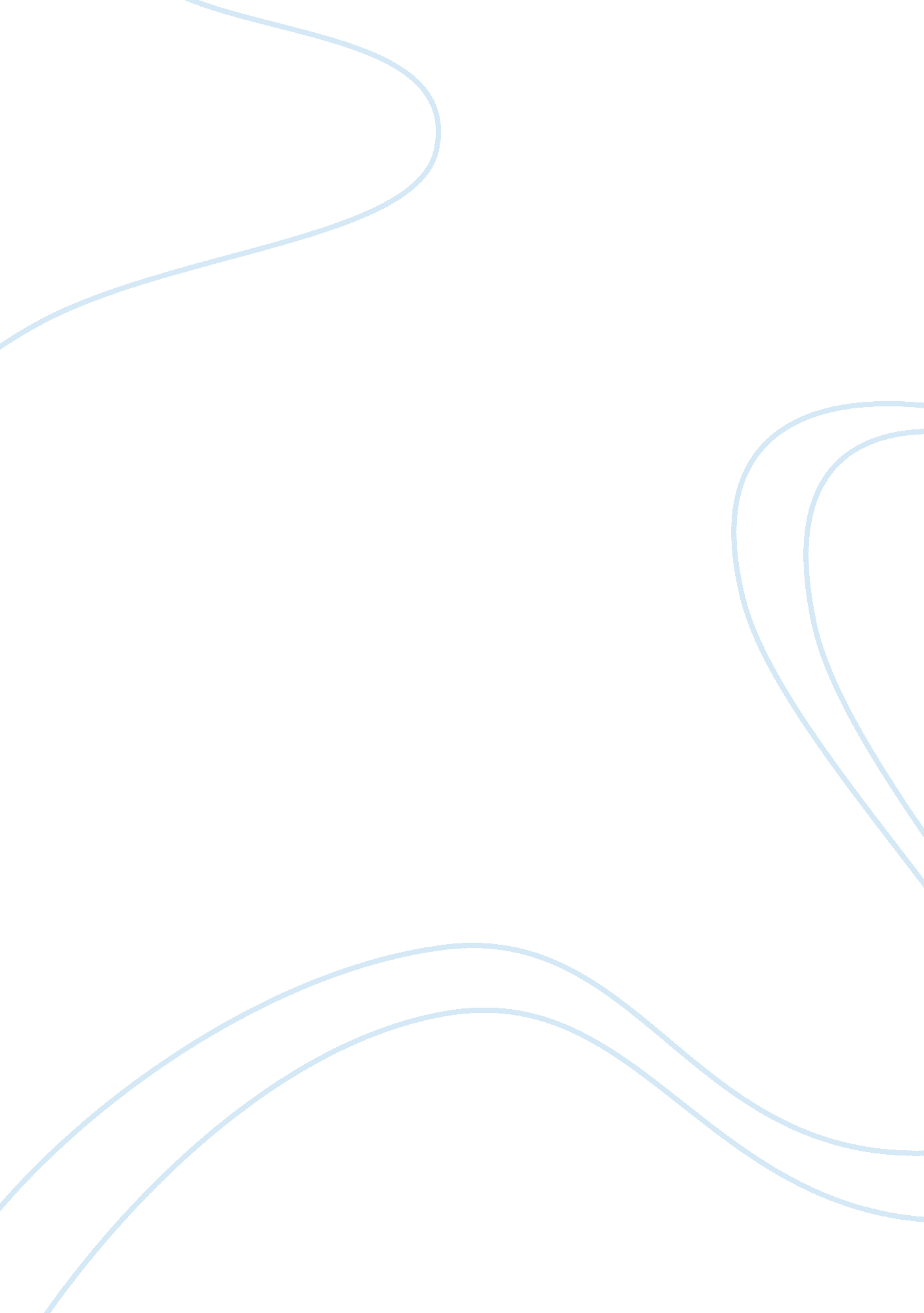 Characteristic of a moral person philosophy essayExperience, Human Nature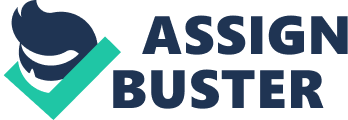 Moral are defines in many ways by the understanding of an individual. Generally, moral is defined as the principles of right and wrong in behavior. That is, the capability of an individual to differentiate the right and wrong action. Morality is taken to be significant, moral actions are frequently taken to merit praise and rewards, and immoral actions are often taken to merit blame and punishment. Moral principles are an important part of what makes a good person. Therefore, what are the characteristic of a moral person? It’s the action you take to carry out the values, ethics and morals that you believe in. Our character is not mirrored by what we say, or even by what we aim, it is a reflection of what we do. Being of good moral personality is to have a collection of attributes which make up your behavior and define the way in which you act which are considered respectable. How do we judge an individual as a moral person? However, do we judge by society’s principles for moral standards or by religious moral standards? Yes and No. For example, killing someone is immoral but moral sometimes. In an unlikely scenario, the act of self-defense by killing someone to protect oneself from danger is immoral or moral? In most cases self-defense is a justifiable cause for killing. In another scenario, a poor man steals from a rich man to support and pays for his daughter medical fees. This man is performing in a way that makes us respect him as he cares for his daughter. Is it a moral act? It could be as the poor man is desperate for money and he is trying to save his daughter’s life. He is after all steals from a rich man who has extra money and it wouldn’t hurt to lose some money. Nevertheless, it is always a wrong action to steal in the society’s view. But we are to be careful when judging them based on moral standards. Contents : The Characteristic of A Moral Person Responsible There are many important characteristic of a moral person. One of them is having responsibilities. Responsibility, a noun is derived from responsible is a person worthy of trust, having an obligation or a duty towards something. To be morally responsible for an action, is to be worthy of a certain kind of reaction such as compliment and blame for having performed it. Moral responsibility is when there are right things that one should do. Though an individual do have a choice to do what is right. Caring for family, making a living and paying taxes are some moral responsibilities that are right. A moral person has responsibilities towards people, animals and the environments. For example in a situation of car accident, a moral person would call an ambulance or helps the injured out of the car. It depends on how morally they are and their courage to help. Conversely, an immoral person would just look and walks away. Besides that, a moral business owner has several responsibilities to their employees. They would be responsible to ensure its employees are paid on time and also to have a moral and legal responsibility to provide a safe and healthy workplace. A moral person would be responsible to care and protect the animals and the environments. They would not throw rubbish anywhere to keep the environment clean nor would they participate to animal abusive. “ The greatness of a nation and its moral progress can be judged by the way its animals are treated.” â€• Mahatma Gandhi However, one can break them at any time but will hopefully feel guiltiness and disgrace and hence will resume their moral responsibilities. One will always have moral responsibilities throughout their life time. What makes a person tough is to know, face, and attend to their moral responsibilities. Loyalty A moral person would have the characteristic of loyalty. Loyalty is faithfulness or a devotion to an individual, country, group, or cause. Loyalty also shows trustworthiness, keeps commitments, doesn’t talk behind others’ backs, and remains a worthy friend even in tough times. Loyalty binds people together. Friendships, marriages, and nations are built on loyalty. A person who has no loyalty of any kind to anything or anyone would be a person of friendless, loveless, and nationless. Moral individual is loyal towards their friends and by sticking to their side no matter the circumstances. Sometimes in such cases, when a friend commits a crime, and being loyal, one will help and protect one’s friend by lying. Is that moral or immoral? It is loyalty for sure. It can be moral because one is being true to one’s friend yet it is immoral for lying about friend’s wrong doing. Loyal towards friends also means that one doesn’t talks behind a friend’s back. A moral person do not tells secret or information that a friend shares. Apart from that, it is very important to have loyalty and trust in a marriage. A moral person would not cheat or be unfaithful towards their spouse. For the religious Christian, they would not commit adultery as stated in the 10 Commandments of God. Apart from that, in a group task, a moral person is loyal to the group to achieve success. They have commitments to their group. Moreover, they would not leak information about their project to other groups. A moral individual is also loyal to their country. They would protect their country and if needed they would volunteer themselves to become a soldier to fight for their country. Loyalty is frequently seen as a virtue, although a difficult one. It is created centrally by perseverance in a relationship to which a person has become naturally faithful. Its typical expression is found in friendship, to which loyalty is essential, but many other relationships seek to encourage it as an aspect of suggestion or affiliation, families expect it, governments often demand it, and nations do what they can to nurture it. Respect Respect has great significance in daily life. As kids we are taught to respect ourselves, our family, people, cultural traditions, people’s feelings and rights, our country’s flag and leaders. And we come to value respect for such things. Nonetheless, respect cannot be purchased or acquired. Respect must be earned through trust. A moral person characteristic of respect is that they are respectful of themselves It is part of everyday knowledge that respect and self-respect are intensely connected, if we don’t respect ourselves, other’s will not respect us and if others don’t respect us, they must respect themselves first. Self-respect individuals think about how their actions affect the people around them. They reason about what they do and ask themselves, “ Is my actions going to hurt their feelings?” They consider the consequences wisely before acting. They also think through what they say before blurting out upsetting words. When self-respecting people engross in disagreements with others, they act cautiously. They understand that upsetting words won’t help their partner understand what is mistaken and will damage the relationship. Other than that, moral people respect themselves by taking care of their body and do not involve themselves into negative activities. They do not drink, smoke or doing drug as they know the consequences of those activities to their health. When they have determination to keep their body in good working order, they’ll not only feel healthier physically, but there’s also a feel of sense of pride. Moral individual respects elders. They would offer to help them such as open the door, crossing the road or giving them seat in the bus. But it is most important to respect one’s parents. Without parents, one wouldn’t be here in the first place. As a moral person, they would respect their parents and appreciate them. Listen to parent’s advice and obey them as they know what’s best for us. Being respectful person also means that one talks politely to people and do not raise their voices when unnecessary. They would address older people with appropriate name, not with first name basis. Respect is defined as a regard for or gratitude of the worth of someone. Respect is the foundation of the society in which we live. Most individuals appreciate getting respect from others though, most of the time people fail to give respect. Conclusion A moral person is one that has the power of understanding and willing. A moral person, even if forced to performance immorally, would always select the act that causes the least damage to others. When given the chance to help somebody, a moral person does so. As a conclusion, it is vital that we know the difference between right and wrong, achieve the skills needed to reach challenging moral goals, and discover the inspiration to do what is morally desirable. We have to work at increasing our own logical skills and self-reflection to aids us conclude what is moral. The world is just too complex and there are too many scenarios. Moreover, etiquette and law are often mixed up with morality, but they are not alike to morality. What’s polite and legal is frequently moral, but not all the time. What’s bad etiquette or illegal can be moral as well. “ What is wrong is wrong, even if everyone is doing it. Right is still right, even if no one else is doing it.” – William Penn 